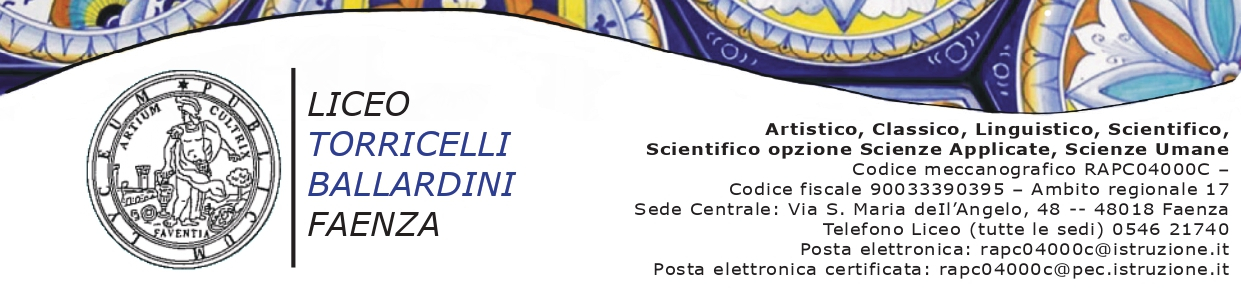 ALLEGATO 1 	PIANO ATTUATIVO ATTIVITÀ DIDATTICHE AGGIUNTIVE 2023-24PROGETTO: _________________________________________________________DOCENTE: ___________________________________________________________FIRMA	___________________________DESTINATARIePERIODO DI EFFETTUAZIONEAZIONI(Che cosa si fa:contenuti, metodi)Numero e nominativo dei docenti e ATA impegnati (interni –esterni)ORE PREVISTE(di insegnamento e funzionali all’insegnamento)DOCENTI INTERNI ED ESTERNIMODALITA’ DI VERIFICA DEI RISULTATI